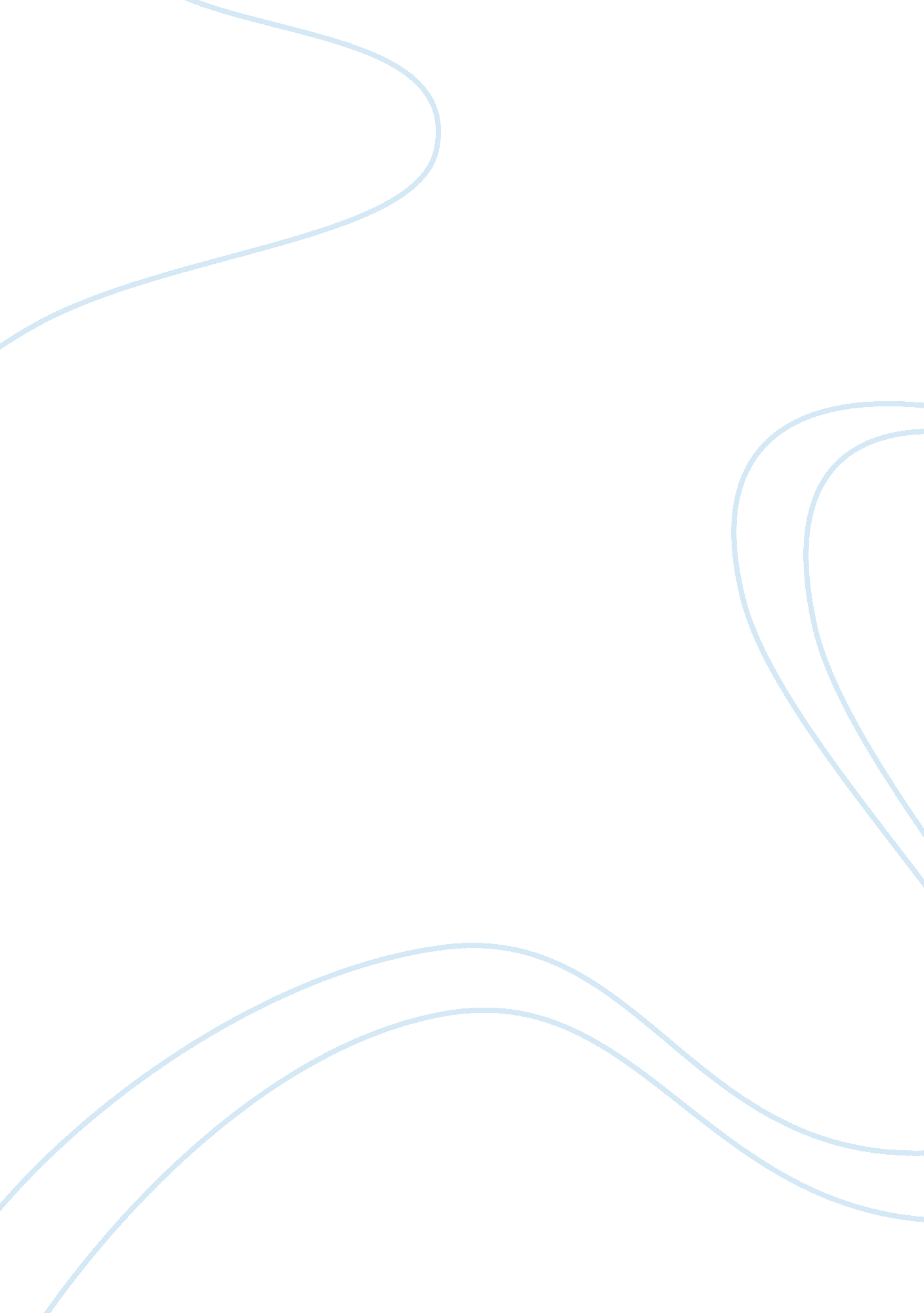 Health informants and their importanceHealth & Medicine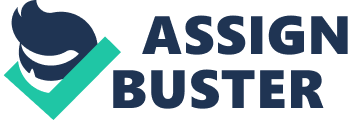 The field entails bringing various resources, systems, and techniques so as to maximize the use of medical knowledge wealth, drug breakthroughs and technological advances available. Medical informatics services can be of help in various health settings, including hospital care, rehabilitation centers, primary care facilities and general practice (John, 2009). 
Health informants can be used to enhance efficiency and effectiveness of a given health facility. The commonest areas that require their services are the administrative, clinical and medical information (O’Carrol, 2010). For instance, there is a great emphasis for implementing a uniformed system of storing medical records electronically. Not only does it cut down health care cost, but also improves the general quality of care of clients. Furthermore, it also has an impact on billing, scheduling, sharing medical information and clinical research. 
Health communication and information provided by health informants have really been applied in hospitals in a number of ways. Doctors generally take the opportunity of the constantly expanding knowledge base which enables them to make decisions based on the latest information. By health informants providing information on the effectiveness of certain drugs, doctors eliminate some prescription mistakes they commit (O’Carrol, 2010). 